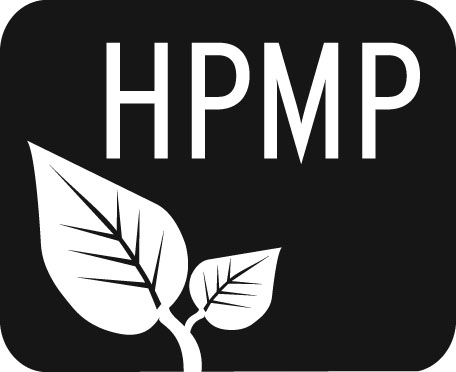 HPMP Meeting notes Monday, April 7, 20145:30-6:30 pmBroadwater Elementary SchoolAttendees: Co-President Erin Turner, Secretary Erin Lanigan, Treasurer Heather Nicholson, Smith Representative Tiffany Lyden, Alan Woodmansey, Broadwater Representative Anne Woodland, Future of Montessori Representative Diana Hammer, Central Principal Vanessa Nasset, Michael Kelly, Smith Principal JiLyn Oliveira.Welcome/IntroductionsThe meeting was opened with introductions.Secretary’s ReportThe minutes from the March meeting were submitted for approval.  Treasurer’s ReportBalance as of March 31 was 6616.46.  Gross amount made for the Not-Its fundraiser was $3427.Principal’s ReportOrientation for the lottery will be on Thursday, April 10, at Four Georgians. The lottery is on April 23 at 4PM. The Spring ThingOverall, the event was a success as an event; as a fundraiser, it did not generate money for the group. There were several suggestions for marketing, signage, tickets, raffle baskets, etc. A full debriefing meeting will be held. Future of Montessori ReportA meeting with the district is pending. Major changes to how the lottery is advertised and policies regarding gender balance have been the main areas of agreement and new direction thus far. Aligning Montessori policies with district policies has been a main goal. In addition, the district is committed to funding the program at its current level.2014 Lottery UpdatesA mailing went out to every eligible kindergartner in the district this year for the first time. The application for the lottery was part of the mailing. Orientation will be held at Four Georgians, a non-Montessori school, for the first time. There will be gender balance for the first time.  There are already applications that have been turned in.2014-2015 Fundraising CalendarDiscussed briefly, a final recommendation will be presented at the May meeting.2014-2015 Board ElectionsWill be held in May.The next meeting will be Monday, May 5 at 5:30 pm at Broadwater School.